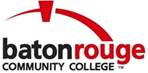 UNCLASSIFIED POSITION DESCRIPTIONPosition DetailsPosition SummaryProvide two or three sentences summarizing the major purpose of the position.  In other words, “Why does the position exist?”Duties and ResponsibilitiesEssential Duties:  These are the basic job duties that an employee must be able to perform, with or without reasonable accommodation(s).  Briefly describe a maximum of 10 duties and the approximate percentage of time performing each.  The percentage of time for each duty should be at least 5% and no greater than 40%.  The total percentage of time must equal 100% and must include 5% allocated as “Other duties as assigned.”Minimum QualificationsIndicate the minimum qualifications necessary to perform the job.  Consider qualifications necessary for successful performance in this position, not qualifications of a specific individual.Required Education:  Check the minimum level of education required to perform the job.  Indicate the field of study required or acceptable.Required Experience:  Required Knowledge, Skills, & Abilities:  List up to 10 specific Knowledge, Skills and/or Abilities (KSAs) required for the successful performance in this position.  Please refer to the Position Description (Unclassified) – KSAs for examples.  Indicate the level of proficiency needed for each KSA using Advanced, Proficient, or Basic.Preferred QualificationsIndicate any education, experience, or skills beyond the stated required level that may be given special consideration.Preferred Education:  Preferred Experience:  Preferred Knowledge, Skills, & AbilitiesPhysical and Mental DemandsThe following apply to all positions within BRCC.Ability to work in excess of 40 hours a week, which may include nights and weekendsAbility to view a computer screen for long periods of timeAbility to function in a high-pressure, stressful environment and meet stringent deadlinesAbility to operate a computer and standard office equipmentAbility to travel as required and work at different locations as requiredAbility to read, write and speak English at the level equal to or greater than the national standards for a college graduateIndicate below the approximate percentage of time an incumbent would spend doing the activities listed in the table below:DisclaimerThe purpose of this job description is to provide a representation of the types of duties and responsibilities that will be required of this position.  It should not be construed as a declaration of the total scope of duties and responsibilities which may actually be performed.  Employees in this position may be directed to perform job-related tasks other than those specifically presented herein.Position Description CertificationI certify that the information stated in this position description is a true and accurate representation of the work to be performed. Employee AcknowledgementI acknowledge that I have received a copy of this position description and that it has been discussed with me. ApprovalsBaton Rouge Community College is an Equal Opportunity Employer.PositionNumber:Functional Position Title:System Job Code:System Job Title:Department Number:Department Name:College/Division:Reports to Position Number:Reports To Functional Position Title:No. of Direct Reports to this Position:No. of Indirect Reportsto this Position:Salary Grade:FLSA Status:5%	Other duties as assigned      Bachelor’s             Master’s             PhD             MD                JD              Other:      Field(s) of Study:       Certifications/Licenses Required:       Indicate the minimum number of years and type of experience required to perform the job.Indicate if any combination of specific experience, training and education may be substituted for the required education or experience.      Bachelor’s             Master’s             PhD             MD                JD              Other:      Field(s) of Study:       Certifications/Licenses Required:       Minimally(up to 10%of the time)Occasionally (10% to 25% of the time)Regularly(25% to 50% of the time)Frequently(> 50% of the time)BendCarry/Lift < 10 lbs.Carry/Lift 10-25 lbs.Carry/Lift 26-50  lbs.Carry/Lift 51-75  lbs.Carry/Lift 76-100  lbs.ClimbCrawlDrivePush/PullReachSitSquatting/KneelingStandTwistWalkWork above ShoulderPosition DescriptionAuthorDate:Position DescriptionAuthorType or Print NameSignatureDate:Employee:(leave blank if vacant)Date:Employee:(leave blank if vacant)Type or Print NameSignatureDate:DepartmentHead:Date:DepartmentHead:Type or Print NameSignatureDate:Dean/Director:Date:Dean/Director:Type or Print NameSignatureDate:Vice Chancellor:Date:Vice Chancellor:Type or Print NameSignatureDate:CHRO:Date:CHRO:Type or Print NameSignatureDate: